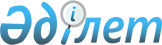 О переименовании некоторых улиц села БасыкараРешение акима сельского округа Басыкара Казалинского района Кызылординской области от 05 июня 2015 года N 03. Зарегистрировано Департаментом юстиции Кызылординской области 22 июня 2015 года N 5027      В соответствии с Законом Республики Казахстан от 23 января 2001 года "О местном государственном управлении и самоуправлении в Республике Казахстан" и Законом Республики Казахстан от 8 декабря 1993 года "Об административно-территориальном устройстве в Республике Казахстан", заключением Кызылординской областной ономастической комиссии от 24 апреля 2015 года № 1 аким сельского округа Басыкара Казалинского района РЕШИЛ:

      1.  Переименовать следующие улицы села Басыкара сельского округа Басыкара Казалинского района: 

      1)  улицу "Сушылар" на улицу "Түрикбена Мусабаева";

      2)  улицу "Сырдария" на улицу "Агжапа Утемуратова";

      3)  улицу "Бейбитшилик" на улицу "Кадырбая Есенова". 

      2.  Контроль за исполнением настоящего решения возложить на главного специалиста аппарата акима сельского округа Басыкара Али. Л.

      3.  Настоящее решение вводится в действие по истечении десяти календарных дней после дня первого официального опубликования.


					© 2012. РГП на ПХВ «Институт законодательства и правовой информации Республики Казахстан» Министерства юстиции Республики Казахстан
				
      АКИМ

О.ЖАМШЕЙТОВ
